Below is the list of school supplies needed for the 2017-2018 school year at SMA!This is the list for grades 1, 2, 3, 4, 5 students.Please be advised that this list represents a full year of supplies. Send at least half of the quantities on the list on the first day. Supplies that run out during the year will need to be replaced by parents.  Thank you!Student Fees for elementary- $25.00 (No cheques please)Fee is to cover Student Council sponsored activities and folders for students.Most of these items can be purchased at Dollarama. Check for ‘Back to School ‘ sales to save. Thank you for your cooperation.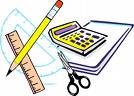 Saint Mary’s AcademyTelephone:  (506) 735-2066     Fax:  (506) 735-2447Principal:  Julie MichaudElementary LevelSupply List2017-2018Grade 1Grade 2Grade 3Grade 4Grade 5Pencil case or box 01	 (case only)1 large1 1Sharpener01110White erasers424 4 4 Ruler- 30cm01 222Glue sticks6 small2 Large2 Large1 Large2 LargeScotch tape1 roll01 rolls2 rolls1 rollPencils48 HB #248 HB #248 pencils HB#248 pencils HB #248 pencilsCrayons(wax)1 pkg.0000Coloured pencils1 pkg.1 pkg.1 pkg.2 pkg 1 pkgMarkers (fine point)2 pkg.1 pkg.00 0Markers(wide point)001 pkg0 0Scissors1 pair1 pair1 pair1 pair1 pairDuo Tangs(with clips & pockets)16 (4 red, 4 blue, 4 yellow, 4 green)16 (4 red, 4 blue, 4 yellow, 4 green)20  ( one has to be with pockets)30 30 Notebooks(no coils)Hilroy12 – 32 pagebooklet12 – 32 page booklet16- (32 page booklet)12 – 32 page booklet16- (32 page booklet)Loose-leaf paper200 sheets200 sheets200 sheets100 sheets200 sheetsPlain white paper200 sheets200 sheets100 sheets200 sheets0 sheetsConstruction paper1 pkg.1 pkg1 pkg01 pkg.Graph paper (1cmx1cm)001 pkg 1 pkg1 pkg.3 - ring binders0000Extra large Ziplock bagspkg.01 pkg00Small and large Ziplock bags1 pkg. each1 pkg (either size acceptable)1 pkg (small only) 1 pkg  large only0Clipboard11110Plastic sheet protectors203045 for portfolios30 for portfolios30Band-aids1 box 11 box 1 box 1 box Book Bag11111Indoor sneakers(gym)11111Kleenex4 boxes4 boxes4 boxes4 boxes4 boxesSmall dry erase white board with dry erase markers113 dry erase markers only3 dry-erase markers only3 dry erase markers onlyCue cards 4x600100Colouring book for a rainy day(Dollarama)0000Headphones or earbuds(Dollarama)1 pair1 pairEarplugs for musicEarplugs for music!1 pairDollarama paint and brushes110Water bottle11Pens: 1 blue 1 red0001 1USB00001